Муниципальное бюджетное общеобразовательное учреждение«Степановская средняя общеобразовательная школа»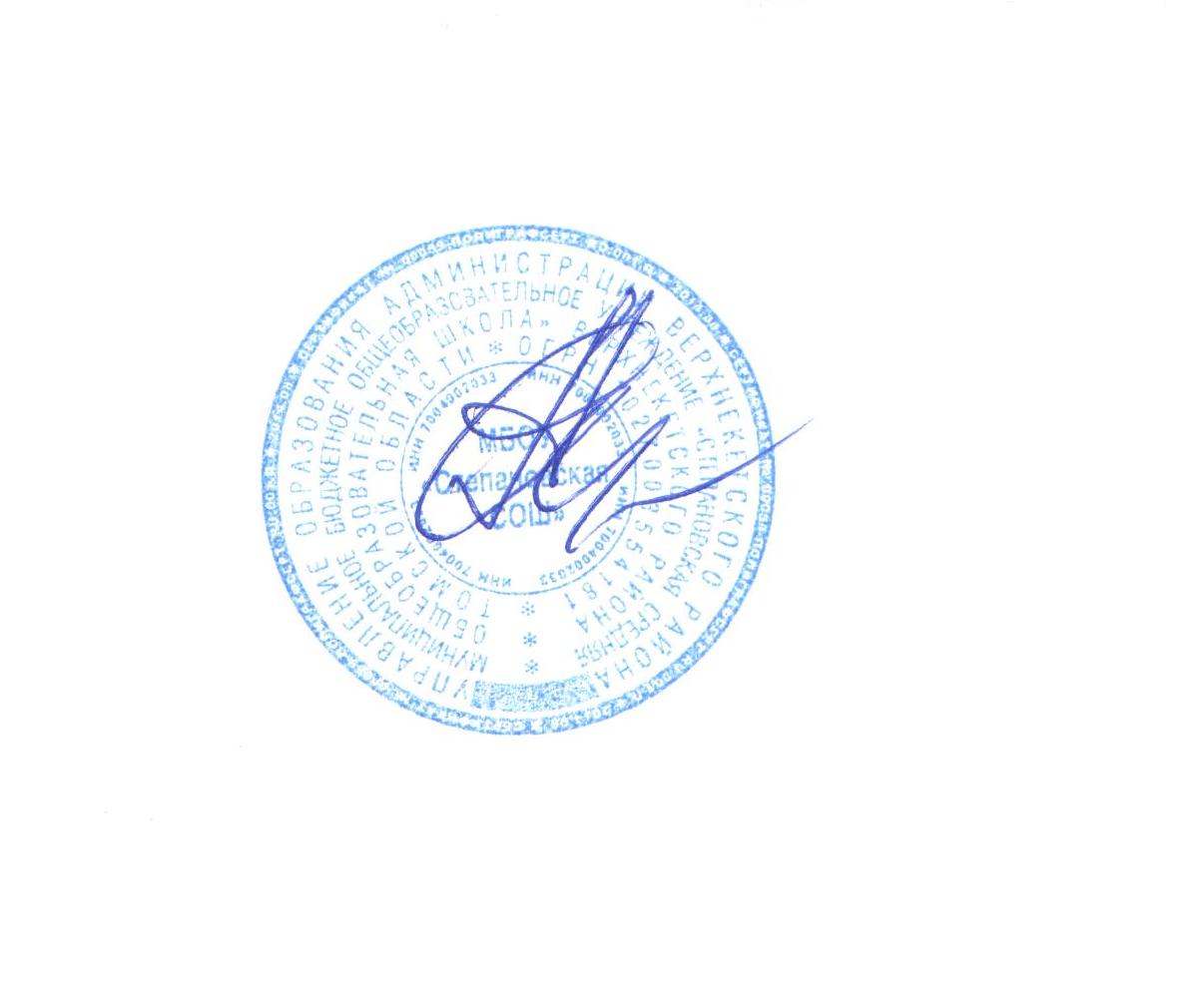 УТВЕРЖДАЮдиректор МБОУ «Степановская СОШ»	                            _______    А.А. Андреев	 Приказ от 29.08 2017 г.  № 107РАБОЧАЯ    ПРОГРАММАпо английскому языку7 классКоличество часов - 102Учитель: Ластовец Алла ФёдоровнаПрограмма разработана на основе федерального компонента государственного стандарта основного общего образования М., Просвещение, 2011г.; учебника Английский язык - 7 В.П.Кузовлев, Э.Ш. Перегудова, Москва «Просвещение» 2016г. 	Пояснительная записка    Иностранный язык – один из важных и относительно новых предметов в системе подготовки современного школьника в условиях поликультурного и полиязычного мира. Наряду с русским языком и литературным чтением он входит в число предметов филологического цикла и формирует коммуникативную культуру школьника, способствует его общему речевому развитию, расширению кругозора и воспитанию. Предмет «Иностранный язык» способствует формированию представлений ученика о диалоге культур, осознанию им себя как носителя культуры и духовных ценностей своего народа, национальной идентичности, гражданственности, норм морали и речевого поведения.    Рабочая программа по английскому языку для 7  класса составлена в соответствии с правовыми и нормативными документами:Федеральный Закон «Об образовании в Российской Федерации» (от 29.12. . № 273-ФЗ);Федеральный Закон от 01.12.2007 г. № 309 (ред. от 23.07.2013 г.) «О внесении изменений в отдельные законодательные акты Российской Федерации в части изменения и структуры Государственного образовательного стандарта»;Приказ Минобразования России от 05.03.2004 г. № 1089 «Об утверждении федерального компонента государственных образовательных стандартов начального общего, основного общего и среднего (полного) общего образования»;Приказ Минобрнауки России от 31.03.2014 г. № 253 «Об утверждении федерального перечня учебников, рекомендуемых к использованию при реализации имеющих государственную аккредитацию образовательных программ начального общего, основного общего, среднего общего образования на 2014-2015 учебный год»;Приказ Минобразования России от 09.03.2004 г. № 1312 «Об утверждении федерального базисного учебного плана и примерных учебных планов для образовательных учреждений Российской Федерации, реализующих программы общего образования»;Приказ Министерства образования и науки Российской Федерации от 31 декабря . № 1577 «О внесении изменений в федеральный государственный образовательный стандарт основного общего образования, утвержденный приказом Министерства образования и науки Российской Федерации от 17 декабря . № 1897»;  -   Приказ Министерства образования и науки Российской Федерации от 31 декабря .           № 1578 «О внесении изменений в федеральный государственный образовательный стандарт среднего общего образования, утвержденный приказом Министерства образования и науки Российской Федерации от 17 мая . № 413».     Федеральный базисный план отводит 102 часа для образовательного изучения английского языка в 7 классе из расчёта 3 часа  в неделю.УМК:1.Федеральный государственный образовательный стандарт среднего  общего образования: текст с изм. и доп. на 2011 г. ∕ М-во образования и науки Рос. Федерации. – М.: Просвещение, 2011.2. В.П. Кузовлев  Английский язык. Рабочие программы. Предметная линия учебников В.П.Кузовлева. 2-11 классы: пособие для учителей общеобразоват.учреждений ∕ В.П. Кузовлев, Н.М. Лапа, Э.Ш.Перегудова. – М.:Просвещение, 2011. 3. В.П. Кузовлев, Э.Ш.Перегудова, С.В.Пастухова, О.В.Стрельникова. Английский язык: 7 класс. Учебник для общеобразоват. учрежд. с прил. на электрон. носителе. 4. В.П. Кузовлев, Э.Ш.Перегудова, С.В.Пастухова, О.В.Стрельникова]; Рос. акад. наук, Рос. акад. образования, изд-во «Просвещение».  – М.: Просвещение, 2012.УМК В.П. Кузовлева системно реализует Метод Проектов, каждый цикл уроков завершается проектом, используется этот метод для формирования критического и творческого мышления обучающихся. На выбор предлагается 2-3 проекта. Работа ведется в группах или индивидуально. Цели и задачиЦель: усовершенствование приобретенных ранее знаний, умений, навыков за счёт увеличения объёма использования языка и речевых средств. Задачи:формирование  у  обучающихся более глубокого представления о роли и значимости иностранного языка в жизни;дальнейшее развитие основ коммуникативной культуры;формирование более устойчивого учебно-познавательного интереса к иностранному языку через внеклассную работу.Содержание учебного предметаТематическое планированиеКалендарно-тематическое планирование УМК «English» (7 класс)Планируемые результаты освоения учебного предмета и система их оценки Личностные результатыПознавательный (Социокультурный) аспект как средство достижения личностных результатов.      Главной целью социокультурного аспекта является духовное совершенствование обучающихся на основе осознания своей культуры через контекст культуры иноязычных стран. Таким образом, реализация социокультурного аспекта работает главным образом на достижение личностных результатов.     УМК в плане достижения личностных результатов позволяет обучающимся:1) познакомиться с достопримечательностями и традициями стран, с разными сферами жизни зарубежных сверстников; персонажами детских литературных произведений, песнями и стихотворениями для детей; с образцами классической и современной художественной литературы;2) продолжить овладение умениями представлять родную культуру на английском языке, находить сходства и различия в культуре своей страны и культуре стран изучаемого языка;3) научиться использовать английский язык для удовлетворения личных познавательных интересов через получение новых сведений;4) развивать умения вести себя соответственно нормам, принятым в США и Великобритании.Предметные результатыКоммуникативные умения в основных видах речевой  деятельности:Говорение. Ученик научится:– начинать, поддерживать и заканчивать разговор;– расспрашивать собеседника и отвечать на его вопросы;– переходить с позиции спрашивающего на позицию отвечающего и наоборот;– соблюдать правила речевого этикета;– кратко высказываться на заданную тему, используя изученный речевой материал в соответствии с поставленной коммуникативной задачей;– делать сообщения на заданную тему на основе прочитанного/услышанного;- делать сообщения по результатам выполнения проектной работы;-кратко излагать результаты проектной работыУченик должен усвоить 108 новых лексических единиц.Ученик получит возможность научиться:- вести диалог-расспрос, диалог этикетного характера, диалог — обмен мнениями, диалог — побуждение к действию(5—6 реплик с каждой стороны); - в монологической речи — использовать основные коммуникативные типы речи: описание, сообщение, характеристику, рассказ(8—10 фраз).Аудирование.Ученик научится:- в ходе прослушивания аутентичных текстов обучающиеся знакомятся с новым лексическим и грамматическим материалом;- полностью понимать речь учителя и одноклассников, а также несложные аутентичные аудио- и видеотексты, построенные на изученном речевом материале (полное понимание прослушанного);- понимать основное содержание несложных аутентичных аудио- и видеотекстов, содержащих небольшое количество незнакомых слов, используя контекстуальную, языковую, иллюстративную и другие виды догадки (понимание основного содержания);- выборочно понимать прагматические аутентичные аудио- и видеотексты, выделяя значимую (нужную) информацию, не обращая при этом внимание на незнакомые слова, не мешающие решению коммуникативной задачи (понимание необходимой / конкретной информации);-соотносить содержание услышанного с личным опытом;-делать выводы по содержанию услышанного;-выражать собственное мнение по поводу услышанного.Чтение.Ученик научится:-уметь самостоятельно выбирать адекватную стратегию чтения в соответствии с коммуникативной задачей и типом текста:- читать с целью понимания основного содержания;-читать с целью полного понимания содержания на уровне значения и  на уровне смысла;-читать с извлечением конкретной информации.Ученик получит возможность научиться:-догадываться о значении неизвестных слов (по аналогии с русским языком, по словообразовательным элементам, контексту);-выбирать значение многозначного слова, подходящее по контексту; -определять внутреннюю организацию текста; представлять информацию в форме, отличной от ее первоначального вида; -выражать свое отношение к прочитанному; соотносить информацию с личным опытом; -переводить; -пользоваться словарями и лингвострановедческими справочниками.Письмо.Ученик  научится:-правильно списывать, выполнять лексико-грамматические упражнения, делать записи (выписки из текста)и  подписи к рисункам, выполнять письменные проекты. Кроме этого, они учатся строить собственные письменные высказывания с опорой на образец, писать письмо личного характера с употреблением формул речевого этикета, принятых в стране изучаемого языка, писать электронные (интернет-) сообщения.Грамматические навыки.Ученик получит возможность:-усвоить новые грамматические явления, такие, как: наречия образа действия, модальные глаголы have to, may/might, must, Present Perfect (with this week, since, for, just, yet, ever), Past Progressive, Present Progressive in the future meaning и др.;-знать функциональные и формальные особенности изученных грамматических явлений (видо-временных форм личных глаголов, модальных глаголов и их эквивалентов, артиклей, существительных, степеней сравнения прилагательных и наречий, местоимений, числительных, предлогов).Метапредметные  результатыРазвивающий аспект как средства достижения метапредметных результатов. Содержание развивающего аспекта в 5 классе включает в себя:-дальнейшее формирование положительного отношения к учебному предмету и более устойчивой мотивации к изучению АЯ;-развитие языковых и речемыслительных способностей, психических функций и процессо;-развитие универсальных учебных действий (УУД) и специальных учебных умений (СУУ).Основной инструментарий для оценивания результатов1.1 Критерии оценивания письменных работЗа письменные работы (контрольные работы, тестовые работы, словарные диктанты) оценка вычисляется исходя из процента правильных ответов:Критерии оценки за письменную работу (словарный диктант): Ошибки:“5” — 0/1“4” — 2/3“3” — 4/7 “2”—8 и более.1.2 Критерии оценки творческих письменных работ (письма, проектные работы, в т.ч. в группах)2.1 Критерии оценки устных развернутых ответов (монологические высказывания, диалоги, проектные работы, в т.ч. в группах)3.Критерии оценки овладения чтениемОсновным показателем успешности овладения чтением является степень извлечения информации из прочитанного текста. В жизни мы читаем тексты с разными задачами по извлечению информации. В связи с этим различают виды чтения с такими речевыми задачами как понимание основного содержания и основных фактов, содержащихся в тексте, полное понимание имеющейся в тексте информации и, наконец, нахождение в тексте или ряде текстов нужной нам или заданной информации. Поскольку практической целью изучения иностранного языка является овладение общением на изучаемом языке, то учащийся должен овладеть всеми видами чтения, различающимися по степени извлечения информации из текста: чтением с пониманием основного содержания читаемого (обычно в методике его называют ознакомительным), чтением с полным пониманием содержания, включая детали (изучающее чтение) и чтением с извлечением нужной либо интересующей читателя информации (просмотровое). Совершенно очевидно, что проверку умений, связанных с каждым из перечисленных видов чтения, необходимо проводить отдельно.3.1 Чтение с пониманием основного содержания прочитанного (ознакомительное)3.2 Чтение с полным пониманием содержания (изучающее)3.3 Чтение с нахождением интересующей или нужной информации (просмотровое)№ п/пНаименование раздела/темыКоличество часовСодержаниеПланируемые результатыобучения12345678910«Are you happy at school? »«Вы счастливы в школе?»«What are you good at? »«В чем вы успешны?» «Can people do without you? »«Могут люди делать без вас?»  «Are you a friend of the planet? »«Вы друг планеты?»«Are you happy with your friends? »«Вы счастливы со своими друзьями?»«What is best about your country? »«Что самое лучшее в вашей стране?»« Do you have an example to follow? »«У вас есть пример для подражания?»«How do you spend your free time?»«Как вы проводите свое свободное время?»«What are the most famous sights of your country? »«Какие самые известные достопримечательности в вашей стране?»«Are we different or alike? »«Мы разные или похожи?»11ч 10ч10ч10ч10ч10ч10ч10ч10ч11чЛетние каникулы. Любимый предмет. Косвенная речь: дополнительные придаточные предложения. Я люблю школу. А вы? Программы обмена. Британские школы. Проектная деятельность. Урок – самоконтроль.Достижения. Наречия образа действия. Виды деятельности. Наречия в сравнительной \ превосходной степени. Вы – мастер всех дел? Награды. Проектная деятельность. Урок- самоконтроль.Благотворительная деятельность / организации. Торжества Британии и Америки. Форма глагола с окончанием –ing после предлогов. Сложное дополнение. Благотворительная деятельность детей. Охрана природы. Страдательный залог в настоящем времени. Страдательный залог с неопределенной формой глагола. Организации по защите окружающей среды. Национальные парки. Проектная деятельность. Урок -самоконтроль.Друзья. Дружба. Придаточные определительные с союзными словами который \ которые в качестве подлежащего. Придаточные определительные с союзными словами который \ которые в качестве прямого и косвенного дополнения. Придаточные определительные без союзных слов. Вы счастливы со своими друзьями? Друзья по переписке. Проектная деятельность. Урок самоконтроль.Достопримечательности Британии \России. Прилагательные + инфинитив. Популярные вещи. Экскурсия по Лондону. Мнения людей о Британии. Проектная деятельность. Урок -самоконтроль. Гордость Британии. Артикль в составе именного сказуемого. Инфинитив в качестве определения. Придаточные определительное с союзным словом « whose». Кто ваш герой? Пути к славе. Проектная  деятельность. Урок - самоконтроль.Внеурочная деятельность. Хобби. Прилагательные, оканчивающиеся на –ing, ed. Выражение будущего времени. Способы проведения досуга.  Путешествие по Лондону Проектная  деятельность. Урок - самоконтроль. Лондон и его достопримечательности. Артикль после существительных, обозначающих  профессию. Страдательный залог в прошедшем времени. Настоящее совершенное время. Творчество русских художников. Достопримечательности Москвы. Проектная  деятельность. Урок - самоконтроль.Программа обмена. Друзья по переписке. Как сделать мир лучше? Проблемы, которые волнуют детей. Проектная  деятельность.   Личностные результаты -Развивать мотивацию учебной деятельности и личностного смысла учения, заинтересованность в приобретении и расширении знаний;-знание традиций своей семьи и школы, бережное отношение к ним;-стремление иметь собственное мнение; принимать собственные решения.Предметные результатыВ процессе овладения познавательным (социокультурным) аспектом ученик научится:-находить на карте страны изучаемого языка и континенты;-узнавать достопримечательности стран изучаемого языка/родной страны;-понимать особенности британских и американских национальных и семейных праздников и традиций;-понимать особенности образа жизни своих зарубежных сверстников;-узнавать наиболее известных персонажей англоязычной детской литературы и популярные литературные произведения для детей;-узнавать наиболее популярные в странах изучаемого языка детские телепередачи и их героев, а также анимационные фильмы и их героев.Метапредметные результатыМетапредметные результаты в данном курсе развиваются главным образом благодаря развивающему аспекту иноязычного образования.У обучающихся основной школы будут развиты: 1) положительное отношение к предмету и мотивация к дальнейшему овладению ИЯ:2) языковые способности: к слуховой и зрительной дифференциации, к имитации, к догадке, смысловой антиципации, к выявлению языковых закономерностей.3) универсальные учебные действия:регулятивные:-самостоятельно ставить цели, планировать пути их достижения, умение выбирать наиболее эффективные способы решения учебных и познавательных задач;-соотносить свои действия с планируемыми результатами, осуществлять контроль своей деятельности в процессе достижения результата, корректировать свои действия в соответствии с изменяющейся ситуацией; -оценивать правильность выполнения учебной задачи, собственные возможности её решения; -владеть основами самоконтроля, самооценки, принятия решений и осуществления осознанного выбора в учебной и познавательной деятельности; познавательные:-использовать знаково-символические средства представления информации для решения учебных и практических задач;-пользоваться логическими действиями сравнения, анализа, синтеза, обобщения, классификации по различным признакам, установления аналогий и причинно-следственных связей, -строить логическое рассуждение, умозаключение (индуктивное, дедуктивное и по аналогии) и делать выводы; -работать с прослушанным/прочитанным текстом: определять тему, прогнозировать содержание текста по заголовку/по ключевым словам, устанавливать логическую последовательность основных фактов;-осуществлять информационный поиск; в том числе с помощью компьютерных средств;выделять, обобщать и фиксировать нужную информацию;-осознанно строить свое высказывание в соответствии с поставленной коммуникативной задачей, а также в соответствии с грамматическими и синтаксическими нормами языка;-решать проблемы творческого и поискового характера;-самостоятельно работать, рационально организовывая свой труд в классе и дома;контролировать и оценивать результаты своей деятельности;коммуникативные:готовность и способность осуществлять межкультурное общение на АЯ:-выражать с достаточной полнотой и точностью свои мысли в соответствии с задачами и условиями межкультурной коммуникации;-вступать в диалог, а также участвовать в коллективном обсуждении проблем, владеть монологической и диалогической формами речи в соответствии с грамматическими и синтаксическими нормами АЯ;-адекватно использовать речевые средства для дискуссии и аргументации своей позиции;- спрашивать, интересоваться чужим мнением и высказывать свое;-уметь обсуждать разные точки зрения и  способствовать выработке общей (групповой) позиции;-уметь аргументировать свою точку зрения, спорить и отстаивать свою позицию невраждебным для оппонентов образом;-уметь с помощью вопросов добывать недостающую информацию (познавательная инициативность);-уметь устанавливать рабочие отношения, эффективно сотрудничать и способствовать продуктивной кооперации;-проявлять уважительное отношение к партнерам, внимание к личности другого;-уметь адекватно реагировать на нужды других; в частности, оказывать помощь и эмоциональную поддержку партнерам в процессе достижения общей цели совместной деятельности;специальные учебные умения:-читать на АЯ с целью поиска конкретной информации;-читать на АЯ с целью детального понимания содержания;-читать на АЯ с целью понимания основного содержания;-понимать английскую речь на слух с целью полного понимания        содержания;-понимать общее содержание воспринимаемой на слух информации на АЯ;-понимать английскую речь на слух с целью извлечения конкретной информации;-работать с лексическими таблицами;-понимать отношения между словами и предложениями внутри текста;-работать с функциональными опорами при овладении диалогической речью;-кратко излагать содержание прочитанного или услышанного текста;-догадываться о значении новых слов по словообразовательным элементам, контексту;-иллюстрировать речь примерами, сопоставлять и противопоставлять факты;-использовать речевые средства для объяснения причины, результата действия;-использовать речевые средства для аргументации своей точки зрения;-организовывать работу по выполнению и защите творческого проекта;-работать с англо-русским словарем: находить значение многозначных слов, фразовых глаголов;-пользоваться лингвострановедческим справочником;-переводить с русского языка на английский;-использовать различные способы запоминания слов на ИЯ;-выполнять тесты  в форматах  “Multiple choice”, True/False/Unstated”, “Matching”, “Fill in” и др.Итого102ч№Наименование раздела/темыКоличество часовВ том числе контрольные работыВ том числе контрольные работы№Наименование раздела/темыПроектыК/р1«Вы счастливы в школе?»1112«В чем вы успешны?»10113«Могут люди делать без вас?» 10114«Вы друг планеты?»10115«Вы счастливы со своими друзьями?»10116«Вам нравиться жить в вашей стране?»10117«У вас есть пример для подражания?» 1018«Как вы проводите свое свободное время?» 1019Какие самые известные достопримечательности в вашей стране?»101110«Мы разные или похожи?» 111Итого102106№п/пТемаТемаКоличество часовЯзыковая компетенцияЯзыковая компетенцияЯзыковая компетенцияРечевая компетенцияРечевая компетенцияРечевая компетенцияРечевая компетенцияДата планДата факт№п/пI четверть (24 часа)Тема 1.  «Are you happy at school? »«Вы счастливы в школе?»  (11ч)I четверть (24 часа)Тема 1.  «Are you happy at school? »«Вы счастливы в школе?»  (11ч)I четверть (24 часа)Тема 1.  «Are you happy at school? »«Вы счастливы в школе?»  (11ч)I четверть (24 часа)Тема 1.  «Are you happy at school? »«Вы счастливы в школе?»  (11ч)I четверть (24 часа)Тема 1.  «Are you happy at school? »«Вы счастливы в школе?»  (11ч)I четверть (24 часа)Тема 1.  «Are you happy at school? »«Вы счастливы в школе?»  (11ч)I четверть (24 часа)Тема 1.  «Are you happy at school? »«Вы счастливы в школе?»  (11ч)I четверть (24 часа)Тема 1.  «Are you happy at school? »«Вы счастливы в школе?»  (11ч)I четверть (24 часа)Тема 1.  «Are you happy at school? »«Вы счастливы в школе?»  (11ч)I четверть (24 часа)Тема 1.  «Are you happy at school? »«Вы счастливы в школе?»  (11ч)I четверть (24 часа)Тема 1.  «Are you happy at school? »«Вы счастливы в школе?»  (11ч)I четверть (24 часа)Тема 1.  «Are you happy at school? »«Вы счастливы в школе?»  (11ч)№п/пЛексикаЛексикаГрамматикаЧтениеАудированиеГоворениеПисьмо1How did you spend your holidays?Тема: «Школа»Работа с лексикой по теме11at the seaside, in the country, to go sightseeing, to go sunbathing, to go for a walk, an activity, to climb, a timetable, (to go) windsurfing(для повторения) Past Simple(для повторения) Past Simpleразвитие умения читать с целью полного понимания прочитанного и с целью поиска конкретной информациивоспринимать на слух и понимать информациюформирование лексических навыков говорения (совершенствование произносительных навыков)составление предложений по речевым образцам в Past Simple04.092Закрепление лексич.мат-ла с пом.упр-ний11at the seaside, in the country, to go sightseeing, to go sunbathing, to go for a walk, an activity, to climb, a timetable, (to go) windsurfingPast SimplePast Simpleразвитие умения читать с целью полного понимания прочитанного и с целью поиска конкретной информацииразвитие умения аудировать с целью полного понимания услышанного и с целью поиска конкретной информации формирование грамматических навыков говорениясоставление предложений по речевым образцам в прошедшем простом времени06.093Are you glad to be back to school?Косвенная речь: дополнительные придаточные предложения11to be glad, to be back, to be nervous, to believe, for nothing, to look forward to, (un)fair, after allreport structures: ‘that’-clausesreport structures: ‘that’-clausesизвлечение необходимой информации из прочитанного текста умение слушать собеседника и выразить свою точку зрения формирование грамматических навыков говорения составление предложений по речевым образцам, используя степени прилагательных08.094Закрепление грамм.мат-ла с пом.упр-ний11to be glad, to be back, to be nervous, to believe, for nothing, to look forward to, (un)fair, after allreport structures: ‘that’-clausesreport structures: ‘that’-clausesразвитие умения читать с целью полного понимания прочитанного и с целью поиска конкретной информациивоспринимать на слух и понимать информациюформирование грамматических навыков говорениясоставление предложений по речевым образцам, используя степени прилагательных11.095What’s your favourite subject?Развитие монологическй речи11art, an assembly, biology, by heart, can do without, chemistry, geography, Home Economics, Physical Education, a registration, Religious Education, technology, science, comprehensive, foreignграмматический материал предыдущих уроков грамматический материал предыдущих уроков развитие умения читать с целью полного понимания прочитанногоразвитие умения понимать на слух с целью извлечения конкретной информацииформирование лексических навыков говорениявыполнять типовые задания13.096Контроль монологической речи11речевой материал предыдущих уроков грамматический материал предыдущих уроков грамматический материал предыдущих уроков читать с целью полного понимания информации и с целью извлечения конкретной информацииразвитие умения понимать на слух с целью извлечения конкретной информации; совершенствование лексических навыков говоренияформирование потребности и способности к сотрудничеству и взаимопомощи при работе в паре и группесоставление предложений по речевым образцам15.097I love school. Do you?Контроль домашнего чтения.11a waste of time, to mix withграмматический материал предыдущих уроков грамматический материал предыдущих уроков читать с целью полного понимания информации и с целью извлечения конкретной информации понимать на слух с целью полного понимания информации и с целью извлечения конкретной информации умение говорить на основе прочитанного, умения использовать в речи речевые функции: пригласить, принять / отклонить приглашение) составление предложений по речевым образцам в Present SimplePast SimpleFuture Simple 18.098What does it mean?Развитие диалогической речи11речевой материал предыдущих уроков грамматический материал предыдущих уроков грамматический материал предыдущих уроков развитие умения читать с целью поиска конкретной информацииразвитие умения аудировать с целью понимания основного содержания и с целью полного понимания услышанногоsaying you don't understand (I’m sorry, but I have a question; It’s not quite clear to me; I don’t understand what you mean by…), asking for meaning (What does … mean?; I wonder what … means; What do you mean by…?; What is the meaning of…?), explaining your cultural point of view (In my culture / country, … mean(s) (that) …); to be absent from, excellent, secondary, surnameсоставление  диалога по схеме20.099Контроль диалогической речи11речевой материал предыдущих уроков грамматический материал предыдущих уроков грамматический материал предыдущих уроков развитие умения читать с целью поиска конкретной информацииразвитие умения аудировать с целью понимания основного содержания и с целью полного понимания услышанногоразвитие речевого умения: диалогическая форма речи, развитие умения использовать в речи речевые функции asking for a favour, asking and giving personal information, promisingсоставление  диалога по схеме22.0910What is a progressive school like?Проектная деятельность по теме 11речевой материал предыдущих уроков грамматический материал предыдущих уроков грамматический материал предыдущих уроков развитие умения читать  с целью понимания основного содержания и с целью полного понимания прочитанногоразвитие умения аудировать с целью понимания основного содержания и с целью полного понимания услышанногоформирование потребности и способности к сотрудничеству и взаимопомощи при работе в паре и группесоставлять план, тезисы устного или письменного сообщения; кратко излагать результаты проектной работы 25.0911Защита проектов по теме «What school would you like to go to?»11речевой материал предыдущих уроков грамматический материал предыдущих уроков грамматический материал предыдущих уроков извлечение необходимой информации из прочитанного текстаумение слушать собеседника и выразить свою точку зренияразвитие речевого умения: диалогическая форма речи,кратко излагать результаты проектной работыпредставление и защита проекта27.09Тема 2.   «What are you good at? » «В чем вы успешны?»  (10ч)Тема 2.   «What are you good at? » «В чем вы успешны?»  (10ч)Тема 2.   «What are you good at? » «В чем вы успешны?»  (10ч)Тема 2.   «What are you good at? » «В чем вы успешны?»  (10ч)Тема 2.   «What are you good at? » «В чем вы успешны?»  (10ч)Тема 2.   «What are you good at? » «В чем вы успешны?»  (10ч)Тема 2.   «What are you good at? » «В чем вы успешны?»  (10ч)Тема 2.   «What are you good at? » «В чем вы успешны?»  (10ч)Тема 2.   «What are you good at? » «В чем вы успешны?»  (10ч)Тема 2.   «What are you good at? » «В чем вы успешны?»  (10ч)Тема 2.   «What are you good at? » «В чем вы успешны?»  (10ч)Тема 2.   «What are you good at? » «В чем вы успешны?»  (10ч)Тема 2.   «What are you good at? » «В чем вы успешны?»  (10ч)12What are your achievements?Тема «Достижения»Работа с лексикой по теме11an ace student, to achieve, an ambition, a championship, number one player, a pro, properly, a scholarship, to score the most points, to set a record, to star, talented, a top sportsman, to try hard, Olympicsграмматический материал предыдущих уроков грамматический материал предыдущих уроков развитие умения читать  с целью понимания основного содержания и с целью полного понимания прочитанногоразвитие умения аудировать с целью понимания основного содержания и с целью полного понимания услышанногоформирование лексических навыков говорениясоставление предложений по речевым образцам29.0913What do the star signs say?Закрепление лексич.мат-ла с пом.упр-ний11an ace student, to achieve, an ambition, a championship, number one player, a pro, properly, a scholarship, to score the most points, to set a record, to star, talented, a top sportsman, to try hard, Olympicsграмматический материал предыдущих уроков грамматический материал предыдущих уроков развитие умения читать  с целью понимания основного содержания и с целью полного понимания прочитанногоразвитие умения понимать на слух с целью извлечения конкретной информации; совершенствование лексических навыков говоренияформирование потребности и способности к сотрудничеству и взаимопомощи при работе в паре и группесоставление предложений по речевым образцам02.1014Who can you do well?Степени сравнения наречий11to practice, to behave, to catch, to impress, a violinнаречия в сравнительной и превосходной степенях сравнения (comparative and superlative adverbs)наречия в сравнительной и превосходной степенях сравнения (comparative and superlative adverbs)развитие умения читать  с целью понимания основного содержания и с целью полного понимания прочитанногоразвитие умения аудировать с целью понимания основного содержания и с целью полного понимания услышанногоформирование грамматических навыков говорениясоставление предложений по речевым образцам04.1015Who can do it better?Проверочная работа11контроль ЗУНконтроль ЗУНконтроль ЗУНразвитие умения читать  с целью понимания основного содержания и с целью полного понимания прочитанногополно и точно выражать мысли в соответствии с задачами и условиямивыполнять типовые задания06.1016Are you a Jack of All Trades?Развитие монологической речи11речевой материал предыдущих уроков Jack of All Tradesграмматический материал предыдущих уроков грамматический материал предыдущих уроков развитие умения читать с целью полного понимания прочитанногоразвитие умения понимать на слух с целью извлечения конкретной информацииформирование лексических навыков говорениявыполнять типовые задания09.1017Are you a Jack of All Trades?Контроль монологической речи 11речевой материал предыдущих уроков грамматический материал предыдущих уроков грамматический материал предыдущих уроков читать с целью полного понимания информации и с целью извлечения конкретной информацииразвитие умения понимать на слух с целью извлечения конкретной информации; совершенствование лексических навыков говоренияформирование потребности и способности к сотрудничеству и взаимопомощи при работе в паре и группесоставление предложений по речевым образцам11.1018Do you know how…?Развитие диалогической речи11речевой материал предыдущих уроков грамматический материал предыдущих уроков грамматический материал предыдущих уроков развитие умения читать с целью полного понимания прочитанногоумение слушать собеседника и выразить свою точку зренияразвитие речевого умения: диалогическая форма речи, развитие умения использовать в речи речевые функции apologising, replying to an apology, promisingсоставление диалога по схеме13.1019Контроль  диалогической речи11apologising, replying to an apology, promisingграмматический материал предыдущих уроков грамматический материал предыдущих уроков развитие умения читать с целью полного понимания прочитанногоумение слушать собеседника и выразить свою точку зренияразвитие речевого умения: диалогическая форма речи, развитие умения использовать в речи речевые функции apologising, replying to an apology, promisingинсценировка диалога по схеме16.1020Проектная деятельность по теме «What are you good at? »11речевой материал предыдущих уроков грамматический материал предыдущих уроков грамматический материал предыдущих уроков извлечение необходимой информации из прочитанного текстаполно и точно выражать мысли в соответствии с задачами и условиями коммуникацииразработка  проекта18.1021Защита проектов по теме «What are you good at? »речевой материал предыдущих уроков грамматический материал предыдущих уроков грамматический материал предыдущих уроков извлечение необходимой информации из прочитанного текстаумение слушать собеседника и выразить свою точку зренияразвитие речевого умения: диалогическая форма речи,кратко излагать результаты проектной работыпредставление и защита проекта20.10Тема 3.  «Can people do without you? »«Могут люди делать без вас?»  (10ч)                                               Тема 3.  «Can people do without you? »«Могут люди делать без вас?»  (10ч)                                               Тема 3.  «Can people do without you? »«Могут люди делать без вас?»  (10ч)                                               Тема 3.  «Can people do without you? »«Могут люди делать без вас?»  (10ч)                                               Тема 3.  «Can people do without you? »«Могут люди делать без вас?»  (10ч)                                               Тема 3.  «Can people do without you? »«Могут люди делать без вас?»  (10ч)                                               Тема 3.  «Can people do without you? »«Могут люди делать без вас?»  (10ч)                                               Тема 3.  «Can people do without you? »«Могут люди делать без вас?»  (10ч)                                               Тема 3.  «Can people do without you? »«Могут люди делать без вас?»  (10ч)                                               Тема 3.  «Can people do without you? »«Могут люди делать без вас?»  (10ч)                                               Тема 3.  «Can people do without you? »«Могут люди делать без вас?»  (10ч)                                               Тема 3.  «Can people do without you? »«Могут люди делать без вас?»  (10ч)                                               22How much do you do for charity?Тема «Взаимоотношения в семье, с друзьями, с другими людьми»Работа с лексикой по теме11an aim, charity, a charity organisation, a volunteer, voluntary, (the) homeless, (the) lonely, (the) needy, (the) elderly, (the) disabled, an orphan, a nursing home, to raise (money), to donate, to make donations, to provide, shelter, to show sympathy, to support, to make contribution, to be/get involved in sth, to make a difference, to get experience, to give a helping hand грамматический материал предыдущих уроков грамматический материал предыдущих уроков читать аутентичные тексты о семье, школе, свободном времени с различной глубиной проникновения в содержание, используя различные приемы смысловой переработки текставоспринимать на слух и понимать речь учителя, одноклассников формирование лексических навыков говорения (совершенствование произносительных навыков)составление предложений по речевым образцам23.1023Закрепление лексики по теме с пом.упр-ний11an aim, charity, a charity organisation, a volunteer, voluntary, (the) homeless, (the) lonely, (the) needy, (the) elderly, (the) disabled, an orphan, a nursing home, to raise (money), to donate, to make donations, to provide, shelter, to show sympathy, to support, to make contribution, to be/get involved in sth, to make a difference, to get experience, to give a helping handграмматический материал предыдущих уроков грамматический материал предыдущих уроков развитие смыслового чтения, включая умение определять тему, прогнозировать содержание, главные факты, опуская второстепенные, устанавливать логическую последовательность основных фактов текста по заголовку/по ключевым словам, выделять основную мысльразвитие умения понимать на слух с целью извлечения конкретной информации; совершенствование лексических навыков говоренияформирование лексических навыков говорения (совершенствование произносительных навыков)составление предложений по речевым образцам 25.1024Why are these days important?Форма V-ing после предлогов by, for11речевой материал предыдущих уроков форма V-ing после предлогов by, forформа V-ing после предлогов by, forразвитие смыслового чтения, включая умение определять тему, прогнозировать содержание текста по заголовку/по ключевым словам, выделять основную мысль, главные факты, опуская второстепенные, устанавливать логическую последовательность основных фактовразвитие умения понимать речь на слух с целью извлечения конкретной информации и с целью понимания основного содержанияразвитие коммуникативной компетенции, включая умение взаимодействовать с окружающими, выполняя разные социальные роли; развитие исследовательских учебных действий, включая навыки работы с информацией; поиск и выделение нужной информации, обобщение и фиксация информациисоставление предложений по речевым образцам 27.10II четверть (24 часа)II четверть (24 часа)II четверть (24 часа)II четверть (24 часа)II четверть (24 часа)II четверть (24 часа)II четверть (24 часа)II четверть (24 часа)II четверть (24 часа)II четверть (24 часа)II четверть (24 часа)II четверть (24 часа)II четверть (24 часа)25What would you like me to do?Сложное дополнение11речевой материал предыдущих уроков форма V + Object + (to) Infinitive с глаголами want, 'd like, ask, makeформа V + Object + (to) Infinitive с глаголами want, 'd like, ask, makeразвитие умения читать с целью извлечения конкретной информацииразвитие умения аудировать с целью понимания основного содержания и с целью полного понимания услышанногоформирование лексических навыков говорения (совершенствование произносительных навыков)выполнять типовые задания08.1126Закрепление грамм.мат-ла с пом упр-ний.Проверочная работа11речевой материал предыдущих уроков форма V + Object + (to) Infinitive с глаголами want, 'd like, ask, makeформа V + Object + (to) Infinitive с глаголами want, 'd like, ask, makeразвитие умения читать с целью поиска конкретной информацииразвитие умения аудировать с целью поиска конкретной информациисовершенствование грамматических навыков говорениясоставление предложений по речевым образцам10.1127What makes you help other people?Контроль  домашнего чтения11речевой материал предыдущих уроков грамматический материал предыдущих уроков грамматический материал предыдущих уроков читать с целью полного понимания информации и с целью извлечения конкретной информациипонимать на слух с целью полного понимания информации и с целью извлечения конкретной информацииумение говорить на основе прочитанного, умения использовать в речи речевые функции: пригласить, принять / отклонить приглашение)составление предложений по речевым образцам в Present SimplePast SimpleFuture Simple13.1128What a great idea!Развитие диалогической речи11речевой материал предыдущих уроков грамматический материал предыдущих уроков грамматический материал предыдущих уроков развитие умения читать с целью извлечения конкретной информацииразвитие умения аудировать с целью полного понимания услышанногоразвитие речевого умения: диалогическая форма речи, развитие умения использовать в речи речевые функции offering, accepting, refusingсоставление диалога по РО15.1129Контроль диалогической речи11речевой материал предыдущих уроков грамматический материал предыдущих уроков грамматический материал предыдущих уроков развитие смыслового чтения, включая умение определять тему, прогнозировать содержание текста по заголовку/по ключевым словам, выделять основную мысль, главные факты, опуская второстепенные, устанавливать логическую последовательность основных фактовумение слушать собеседника и выразить свою точку зренияначинать, вести/поддерживать и заканчивать беседу в стандартных ситуациях общения, соблюдая нормы речевого этикетасоставление диалога по РО и инсценировка по ролям17.1130Проектная деятельность по теме  «Can people do without you? »11речевой материал изученной темыграмматика изученной темыграмматика изученной темыизвлечение необходимой информации из прочитанного текста полно и точно выражать мысли в соответствии с задачами и условиями коммуникации разработка проекта20.1131Защита проектов по теме «Can people do without you? »11речевой материал изученной темыграмматика изученной темыграмматика изученной темыизвлечение необходимой информации из прочитанного текстаумение слушать собеседника и выразить свою точку зрениявыражать мысли в соответствии с задачами и условиями коммуникации, строить логические рассужденияпредставление и защита проекта22.11Тема 4.  «Are you a friend of the planet? » «Вы друг планеты?»  (10ч)Тема 4.  «Are you a friend of the planet? » «Вы друг планеты?»  (10ч)Тема 4.  «Are you a friend of the planet? » «Вы друг планеты?»  (10ч)Тема 4.  «Are you a friend of the planet? » «Вы друг планеты?»  (10ч)Тема 4.  «Are you a friend of the planet? » «Вы друг планеты?»  (10ч)Тема 4.  «Are you a friend of the planet? » «Вы друг планеты?»  (10ч)Тема 4.  «Are you a friend of the planet? » «Вы друг планеты?»  (10ч)Тема 4.  «Are you a friend of the planet? » «Вы друг планеты?»  (10ч)Тема 4.  «Are you a friend of the planet? » «Вы друг планеты?»  (10ч)Тема 4.  «Are you a friend of the planet? » «Вы друг планеты?»  (10ч)Тема 4.  «Are you a friend of the planet? » «Вы друг планеты?»  (10ч)Тема 4.  «Are you a friend of the planet? » «Вы друг планеты?»  (10ч)Тема 4.  «Are you a friend of the planet? » «Вы друг планеты?»  (10ч)32Are you eco-friendly?Тема «Защита окружающей среды»Работа с лексикой по теме11a container, to damage, to destroy, to disturb, environment, glass, nature, to plant, plastic, to pollute, pollution, to protect, to recycle, to reduce, to reuse, to spoil, to throw away, wild (life), grass, to keep offграмматический материал предыдущих уроков грамматический материал предыдущих уроков развитие смыслового чтения, включая умение определять тему, прогнозировать содержание текста по заголовку/по ключевым словам, выделять основную мысль, главные факты, опуская второстепенные, устанавливать логическую последовательность основных фактов развитие умения понимать на слух с целью извлечения конкретной информации, развитие умения понимать на слух с целью полного понимания содержанияформирование лексических навыков говорения (совершенствование произносительных навыков)составление предложений по речевым образцам24.1133Where do people go to buy things?Закрепление лексики по теме с пом.упр-ний11a container, to damage, to destroy, to disturb, environment, glass, nature, to plant, plastic, to pollute, pollution, to protect, to recycle, to reduce, to reuse, to spoil, to throw away, wild (life), grass, to keep offграмматический материал предыдущих уроков грамматический материал предыдущих уроков развитие смыслового чтения, включая умение определять тему, прогнозировать содержание, главные факты, опуская второстепенные, устанавливать логическую последовательность основных фактов текста по заголовку/по ключевым словам, выделять основную мысльразвитие умения понимать на слух с целью извлечения конкретной информации; совершенствование лексических навыков говорениясоставление предложений по речевым образцам 27.1134Are there any eco-problems in your hometown?Страдательный залог в настоящем времени11речевой материал предыдущих уроков air, to disappear, Earthстрадательный залог в настоящем времени (Simple Present Passive)страдательный залог в настоящем времени (Simple Present Passive)формирование грамматических навыков чтения  развитие умения/понимать на слух с целью полного понимания содержания.формирование грамматических навыков говорения  составление предложений по речевым образцам в  29.1135Закрепление грамм.мат-ла с пом.упр-ний.Проверочная работа11речевой материал предыдущих уроков страдательный залог в настоящем времени (Present Simple Passive)страдательный залог в настоящем времени (Present Simple Passive)формирование грамматических навыков чтения развитие умения понимать на слух с целью полного понимания содержания.формирование грамматических навыков говорения  составление предложений по речевым образцам в  01.1236Who should be in charge of the planet?Контроль домашнего чтения11речевой материал предыдущих уроков Present  Simple PassivePresent  Simple Passiveчтение с общим охватом содержания и детальным пониманием прочитанного, умения выполнять задания на множественный выбор;
развитие умения говорить на основе прочитанного.развитие умения понимать на слух с целью извлечения конкретной информацииначинать, вести/поддерживать и заканчивать беседу в стандартных ситуациях общения, соблюдая нормы речевого этикетасоставление предложений по речевым образцам04.1237Are you worried about nature?Развитие диалогической речи11air, to disappear, Earth, a plant, wild, a (river) bank to be concerned, to find sth. worrying; грамматический материал предыдущих уроков грамматический материал предыдущих уроков развитие умения читать с целью извлечения конкретной информацииразвитие умения аудировать с целью поиска конкретной информацииразвитие речевого умения (диалогическая речь)saying that you are worried or afraidсоставление диалога по РО06.1238Have you ever been to a national park?Контроль диалогической речи11an aim, a national park, nature reserve, an alligator, to cover, a naturalistграмматический материал предыдущих уроков грамматический материал предыдущих уроков развитие смыслового чтения, включая умение определять тему, прогнозировать содержание текста по заголовку/по ключевым словам, выделять основную мысль, главные факты, опуская второстепенные, устанавливать логическую последовательность основных фактовумение слушать собеседника и выразить свою точку зренияразвитие речевого умения: диалогическая форма речи, развитие умения использовать в речи речевые функции, необходимые для осуществления социального контакта между продавцом и покупателем asking for what you want (in a shop), asking for permission, giving reasons, asking about the price составление диалога по РО и инсценировка по ролям08.1239Проектная деятельность по теме «Are you a friend of the planet? »11лексика изученной темыграмматика изученной темыграмматика изученной темыизвлечение необходимой информации из прочитанного текста полно и точно выражать мысли в соответствии с задачами и условиями коммуникации разработка проекта11.1240Защита проектов по теме «Are you a friend of the planet? »11лексика изученной темыграмматика изученной темыграмматика изученной темыизвлечение необходимой информации из прочитанного текстаумение слушать собеседника и выразить свою точку зрениявыражать мысли в соответствии с задачами и условиями коммуникации, строить логические рассужденияпредставление и защита проекта13.1241Обобщающее повторение по теме «Are you a friend of the planet? »11лексика изученной темыграмматика изученной темыграмматика изученной темыразвитие смыслового чтения, включая умение определять тему, прогнозировать содержание текста по заголовку/по ключевым словам, выделять основную мысль, главные факты, опуская второстепенные, устанавливать логическую последовательность основных фактовпонимать на слух с целью полного понимания информации и с целью извлечения конкретной информациивыражать мысли в соответствии с задачами и условиями коммуникации, строить логические рассуждениявыполнять типовые задания15.12Тема 5.  «Are you happy with your friends? » «Вы счастливы со своими друзьями?» (10ч)Тема 5.  «Are you happy with your friends? » «Вы счастливы со своими друзьями?» (10ч)Тема 5.  «Are you happy with your friends? » «Вы счастливы со своими друзьями?» (10ч)Тема 5.  «Are you happy with your friends? » «Вы счастливы со своими друзьями?» (10ч)Тема 5.  «Are you happy with your friends? » «Вы счастливы со своими друзьями?» (10ч)Тема 5.  «Are you happy with your friends? » «Вы счастливы со своими друзьями?» (10ч)Тема 5.  «Are you happy with your friends? » «Вы счастливы со своими друзьями?» (10ч)Тема 5.  «Are you happy with your friends? » «Вы счастливы со своими друзьями?» (10ч)Тема 5.  «Are you happy with your friends? » «Вы счастливы со своими друзьями?» (10ч)Тема 5.  «Are you happy with your friends? » «Вы счастливы со своими друзьями?» (10ч)Тема 5.  «Are you happy with your friends? » «Вы счастливы со своими друзьями?» (10ч)Тема 5.  «Are you happy with your friends? » «Вы счастливы со своими друзьями?» (10ч)Тема 5.  «Are you happy with your friends? » «Вы счастливы со своими друзьями?» (10ч)42What are your friends like?Тема: «Взаимоотношения с друзьями»Работа с лексикой по теме11brainy, to betray, to be boring to be with, to cheer sb up, considerate, to be easy to get along with, to forgive, to be fun to be with, to get together, to have a good laugh (together), in general, to keep secrets, (live) next door, to rely on, responsible, to share one’s secrets, to have similar interests, to stand by sb, supportive, to take time (to do sth), to talk problems through, to try to understand, true, to turn to sb for sthграмматический материал предыдущих уроков грамматический материал предыдущих уроков развитие умения читать  с целью понимания основного содержания и с целью полного понимания прочитанногоразвитие фонематического слуха; развитие умения слушать с целью извлечения конкретной информации; умение слушать собеседника и выразить свою точку зренияформирование лексических навыков говорения (совершенствование произносительных навыков)составление предложений по речевым образцам18.1243Закрепление лексики по теме с пом.упр-ний11brainy, to betray, to be boring to be with, to cheer sb up, considerate, to be easy to get along with, to forgive, to be fun to be with, to get together, to have a good laugh (together), in general, to keep secrets, (live) next door, to rely on, responsible, to share one’s secrets, to have similar interests, to stand by sb, supportive, to take time (to do sth), to talk problems through, to try to understand, true, to turn to sb for sthграмматический материал предыдущих уроков грамматический материал предыдущих уроков развитие смыслового чтения, включая умение определять тему, прогнозировать содержание, главные факты, опуская второстепенные, устанавливать логическую последовательность основных фактов текста по заголовку/по ключевым словам, выделять основную мысльразвитие умения понимать на слух с целью извлечения конкретной информации; совершенствование лексических навыков говоренияначинать, вести/поддерживать и заканчивать беседу в стандартных ситуациях общения, соблюдая нормы речевого этикетасоставление предложений по речевым образцам20.1244What makes a good friends?Придаточные оредилительные с союзными словами11forever, a hobby, to ignore, to save up, unattractive, personality, to obey, till the endструктуры relative clauses with conjunctions (who, that, which) в качестве подлежащегоструктуры relative clauses with conjunctions (who, that, which) в качестве подлежащегоформирование грамматических навыков чтения в  Past Progressiveпонимать на слух с целью полного понимания информации и с целью извлечения конкретной информациисовершенствование грамматических навыков говорения  в  Past Progressiveсоставление предложений по речевым образцам в  Past Progressive22.1245Do you have any problems with your friends?Закрепление грамм.мат-ла с пом.упр-ний.Проверочная работа 11речевой материал предыдущих уроков структуры relative clauses with conjunctions (who, that, which) в качестве подлежащегоструктуры relative clauses with conjunctions (who, that, which) в качестве подлежащегоразвитие умения читать с целью извлечения конкретной информацииразвитие умения понимать на слух с целью полного понимания содержаниясовершенствование грамматических навыков говорения  в  Past Progressiveсоставление предложений по речевым образцам в  Past Progressive25.1246How many friends have you got?Развитие диалогической речи11to argue, friendless, to make up with sb, to replace, a thief, (to be bored) to tearsграмматический материал предыдущих уроков грамматический материал предыдущих уроков развитие умения читать с целью извлечения конкретной информацииразвитие умения аудировать с целью извлечения конкретной информацииразвитие речевого умения (диалогическая речь)suggesting (Do you think it would be an idea to…? Shall we…? You could… We might (as well)… (And) What about V-ing? How about…? Would it be an idea to…? Why don’t we…?); saying you are ready to do sth (Why not? Certainly. Of course. No problem. I don’t mind. OK. Yeah. Sure. I’d be happy to. Yes, I’ll do it, if you like.)составление диалога по РО27.1247Could we be pen friends with you?Контроль диалогической речи11to stay in, weird, stuff, a tree fort, wrapper, to show up, a gang, mean, to make sb sick, a goal post, (raw) steak, a black eye, a wasp, to run smack, to hold sth shutмодальные глаголы must, could, should, might, may и другие способы выражения модальности (maybe, probably)модальные глаголы must, could, should, might, may и другие способы выражения модальности (maybe, probably)развитие смыслового чтения, включая умение определять тему, прогнозировать содержание текста по заголовку/по ключевым словам, выделять основную мысль, главные факты, опуская второстепенные, устанавливать логическую последовательность основных фактовумение слушать собеседника и выразить свою точку зренияразвитие речевого умения (диалогическая форма речи, речевые функции расспроса о предпочтениях, беседы на тему предпочтений, выражение собственного мнения)составление диалога по РО и инсценировка по ролям29.1248Why do children from different countries make friends?Контроль домашнего чтения11речевой материал предыдущих уроков грамматический материал предыдущих уроков грамматический материал предыдущих уроков развитие смыслового чтения, включая умение определять тему, прогнозировать содержание текста по заголовку/по ключевым словам, выделять основную мысль, главные факты, опуская второстепенные, устанавливать логическую последовательность основных фактовумение слушать собеседника и выразить свою точку зрениясовершенствование грамматических навыков говорения  выполнение типовых заданийIII четверть (30 часов)III четверть (30 часов)III четверть (30 часов)III четверть (30 часов)III четверть (30 часов)III четверть (30 часов)III четверть (30 часов)III четверть (30 часов)III четверть (30 часов)III четверть (30 часов)III четверть (30 часов)III четверть (30 часов)III четверть (30 часов)49Проектная деятельность по теме «Are you happy with your friends? »11лексика изученной темыграмматика изученной темыграмматика изученной темыизвлечение необходимой информации из прочитанного текстаполно и точно выражать мысли в соответствии с задачами и условиями коммуникацииразработка проекта15.0150Защита проектов по теме  «Are you happy with your friends? »11лексика изученной темыграмматика изученной темыграмматика изученной темыизвлечение необходимой информации из прочитанного текстаумение слушать собеседника и выразить свою точку зрениявыражать мысли в соответствии с задачами и условиями коммуникации, строить логические рассужденияпредставление и защита проекта17.0151Обобщающее повторение по теме «Are you happy with your friends? »11лексика изученной темыграмматика изученной темыграмматика изученной темыразвитие смыслового чтения, включая умение определять тему, прогнозировать содержание текста по заголовку/по ключевым словам, выделять основную мысль, главные факты, опуская второстепенные, устанавливать логическую последовательность основных фактовпонимать на слух с целью полного понимания информации и с целью извлечения конкретной информациивыражать мысли в соответствии с задачами и условиями коммуникации, строить логические рассуждениявыполнять типовые задания19.01Тема 6.  «What is best about your country? »«Что самое лучшее в вашей стране?»  (10ч)Тема 6.  «What is best about your country? »«Что самое лучшее в вашей стране?»  (10ч)Тема 6.  «What is best about your country? »«Что самое лучшее в вашей стране?»  (10ч)Тема 6.  «What is best about your country? »«Что самое лучшее в вашей стране?»  (10ч)Тема 6.  «What is best about your country? »«Что самое лучшее в вашей стране?»  (10ч)Тема 6.  «What is best about your country? »«Что самое лучшее в вашей стране?»  (10ч)Тема 6.  «What is best about your country? »«Что самое лучшее в вашей стране?»  (10ч)Тема 6.  «What is best about your country? »«Что самое лучшее в вашей стране?»  (10ч)Тема 6.  «What is best about your country? »«Что самое лучшее в вашей стране?»  (10ч)Тема 6.  «What is best about your country? »«Что самое лучшее в вашей стране?»  (10ч)Тема 6.  «What is best about your country? »«Что самое лучшее в вашей стране?»  (10ч)Тема 6.  «What is best about your country? »«Что самое лучшее в вашей стране?»  (10ч)Тема 6.  «What is best about your country? »«Что самое лучшее в вашей стране?»  (10ч)52What items can best represent your country?Тема: «Родная страна и страны изучаемого языка»Работа с лексикой по теме11a cottage, a fan, a figure, a film star, for one, a gnome, industry, an item, life-size, a match, mysterious, to pack sth (with), peaceful, a politician, safe, a spectator, successful, wax, wellies (Wellington boots)грамматический материал предыдущих уроков грамматический материал предыдущих уроков развитие умения читать  с целью понимания основного содержания и с целью полного понимания прочитанногоразвитие фонематического слуха; развитие умения слушать с целью извлечения конкретной информации; умение слушать собеседника и выразить свою точку зренияФормирование лексических навыков говорения (совершенствование произносительных навыков)составление предложений по речевым образцам22.0153Закрепление лексики по теме с пом.упр-ний11a cottage, a fan, a figure, a film star, for one, a gnome, industry, an item, life-size, a match, mysterious, to pack sth (with), peaceful, a politician, safe, a spectator, successful, wax, wellies (Wellington boots)грамматический материал предыдущих уроков грамматический материал предыдущих уроков развитие смыслового чтения, включая умение определять тему, прогнозировать содержание, главные факты, опуская второстепенные, устанавливать логическую последовательность основных фактов текста по заголовку/по ключевым словам, выделять основную мысльразвитие умения понимать на слух с целью извлечения конкретной информации; совершенствование лексических навыков говоренияначинать, вести/поддерживать и заканчивать беседу в стандартных ситуациях общения, соблюдая нормы речевого этикетасоставление предложений в  Past  Progressive 24.0154Why are they best?Прилагательное и неопределенная форма глагола11to attract, to be around, (to be) compared to sth/sb, to be nuts to do sth, to miss a chance, to be one of a kind, to be the tops, to beat sth, different (to/from), first ever, to give a sense (of the past/beauty), goodness, illumination, a library, marvelous, reliable, a sight, (the) sights, a spectator, taste, the only (one / person / thing), underground  структуры adjective + Infinitive структуры adjective + Infinitiveформирование грамматических навыков чтения понимать на слух с целью полного понимания информации и с целью извлечения конкретной информациисовершенствование грамматических навыков говорения  составление предложений по речевым образцам 26.0155Закрепление грамм.мат-ла с пом.упр-ний.Проверочная работа11to control, (im) possible, ready, (un) pleasantструктуры  adjective + Infinitiveструктуры  adjective + Infinitiveформирование грамматических навыков чтения в  Present Perfect развитие умения понимать на слух с целью полного понимания содержаниясовершенствование грамматических навыков говорения  в  Present Perfect составление предложений по речевым образцам  29.0156What makes you make achoice?Контроль домашнего чтения.11to fit in, product, a quality, brand name, unbranded, goodsграмматика изученной темыграмматика изученной темычтение с общим охватом содержания и детальным пониманием прочитанного, умения выполнять задания на множественный выбор;
развитие умения говорить на основе прочитанного.развитие умения понимать на слух с целью извлечения конкретной информацииначинать, вести/поддерживать и заканчивать беседу в стандартных ситуацияхсоставление предложений по речевым образцам31.0157What’s special about the street you live in?Развитие диалогической речи11речевой материал предыдущих уроков грамматика изученной темыграмматика изученной темыразвитие умения читать с целью извлечения конкретной информацииразвитие умения аудировать с целью извлечения конкретной информацииразвитие речевого умения: диалогическая форма речи, развитие умения использовать в речи речевые функции describing the weather, saying about the way you feel in different weather, saying what you will do/are going to do, expressing the condition on which you will do this or thatсоставление диалога по РО02.0258Are you proud of your country?Контроль диалогической речи11речевой материал предыдущих уроков грамматика изученной темыграмматика изученной темыразвитие смыслового чтения, включая умение определять тему, прогнозировать содержание текста по заголовку/по ключевым словам, выделять основную мысль, главные факты, опуская второстепенные, устанавливать логическую последовательность основных фактовумение слушать собеседника и выразить свою точку зренияразвитие речевого умения (диалогическая форма речи, речевые функции расспроса о предпочтениях, беседы на тему предпочтений, выражение собственного мнения)составление диалога по РО и инсценировка по ролям05.0259Проектная деятельность по теме  «What is best about your country? »11лексика изученной темыграмматика изученной темыграмматика изученной темыизвлечение необходимой информации из прочитанного текстаполно и точно выражать мысли в соответствии с задачами и условиями коммуникацииразработка проекта07.0260Защита проектов по теме «What is best about your country? »11лексика изученной темыграмматика изученной темыграмматика изученной темыизвлечение необходимой информации из прочитанного текстаумение слушать собеседника и выразить свою точку зрениявыражать мысли в соответствии с задачами и условиями коммуникации, строить логическиепредставление и защита проекта09.0261Обобщающее повторение по теме «What is best about your country? »11лексика изученной темыграмматика изученной темыграмматика изученной темыразвитие смыслового чтения, включая умение определять тему, прогнозировать содержание текста по заголовку/по ключевым словам, выделять основную мысль, главные факты, опуская второстепенные,понимать на слух с целью полного понимания информации и с целью извлечения конкретной информациивыражать мысли в соответствии с задачами и условиями коммуникации, строить логические рассуждениявыполнять типовые задания12.02Тема 7.  « Do you have an example to follow? »«У вас есть пример для подражания?» (10ч)Тема 7.  « Do you have an example to follow? »«У вас есть пример для подражания?» (10ч)Тема 7.  « Do you have an example to follow? »«У вас есть пример для подражания?» (10ч)Тема 7.  « Do you have an example to follow? »«У вас есть пример для подражания?» (10ч)Тема 7.  « Do you have an example to follow? »«У вас есть пример для подражания?» (10ч)Тема 7.  « Do you have an example to follow? »«У вас есть пример для подражания?» (10ч)Тема 7.  « Do you have an example to follow? »«У вас есть пример для подражания?» (10ч)Тема 7.  « Do you have an example to follow? »«У вас есть пример для подражания?» (10ч)Тема 7.  « Do you have an example to follow? »«У вас есть пример для подражания?» (10ч)Тема 7.  « Do you have an example to follow? »«У вас есть пример для подражания?» (10ч)Тема 7.  « Do you have an example to follow? »«У вас есть пример для подражания?» (10ч)Тема 7.  « Do you have an example to follow? »«У вас есть пример для подражания?» (10ч)Тема 7.  « Do you have an example to follow? »«У вас есть пример для подражания?» (10ч)62Who are you proud of ?Тема: «Родная страна и страны изучаемого языка. Выдающиеся люди и их вклад в мировую культуру»Работа с лексикой11cosmonaut, an astronaut, a politician, a composer, a musician,a dancer, a sportsman, a leader, a warrior, a scientist, a playwright, down to earth, well-mannered, skilful, selfless, brave, legendary, mysterious, in trouble, to win the battle / a championship / a contest, to serve one’s country best, to change the system of, to create, to invent new machines, to reform the system of, to orbit the Earth, to respect, to admire, to adore, to look up to, an action, courage, a deedграмматикапредыдущих уроков грамматикапредыдущих уроков развитие умения читать  с целью понимания основного содержания и с целью полного понимания прочитанногоразвитие фонематического слуха; развитие умения слушать с целью извлечения конкретной информации; умение слушать собеседника и выразить свою точку зренияформирование лексических навыков говорения (совершенствование произносительных навыков)составление предложений по речевым образцам14.0263Закрепление лексики по теме с пом.упр-ний11cosmonaut, an astronaut, a politician, a composer, a musician,a dancer, a sportsman, a leader, a warrior, a scientist, a playwright, down to earth, well-mannered, skilful, selfless, brave, legendary, mysterious, in trouble, to win the battle / a championship / a contest, to serve one’s country best, to change the system of, to create, to invent new machines, to reform the system of, to orbit the Earth, to respect, to admire, to adore, to look up to, an action, courage, a deedграмматикапредыдущих уроков грамматикапредыдущих уроков развитие смыслового чтения, включая умение определять тему, прогнозировать содержание, главные факты, опуская второстепенные, устанавливать логическую последовательность основных фактов текста по заголовку/по ключевым словам, выделять основную мысльразвитие умения понимать на слух с целью извлечения конкретной информации; совершенствование лексических навыков говоренияначинать, вести/поддерживать и заканчивать беседу в стандартных ситуациях общения, соблюдая нормы речевого этикетасоставление предложений   по речевым образцамразвитие умения делать краткие записи на основе прочитанного16.0264Who was the first to do it?Инфинитив в качестве определения11to rule, the twenties, the seventies, penicillin, sprint, a station, to play the role ofинфинитив в качестве определения после слов the only, the first / second / third, the lastинфинитив в качестве определения после слов the only, the first / second / third, the lastформирование грамматических навыков чтения понимать на слух с целью полного понимания информации и с целью извлечения конкретной информациисовершенствование грамматических навыков говорения  составление предложений по речевым образцам 19.0265Закрепление грам.мат-ла с пом.упр-ний11речевой материал предыдущих уроков инфинитив в качестве определения после слов the only, the first / second / third, the lastинфинитив в качестве определения после слов the only, the first / second / third, the lastформирование грамматических навыков чтения развитие умения понимать на слух с целью полного понимания содержаниясовершенствование грамматических навыков говорения  в  Present Perfect составление предложений по речевым образцам  21.0266What kinds of people do you admire?Придаточное определительное предложение с союзным словом whose11the moon, to fly, the public, a diplomat, a waltzпридаточное определительное предложение с союзным словом whoseпридаточное определительное предложение с союзным словом whoseчтение с общим охватом содержания и детальным пониманием прочитанного, умения выполнять задания на множественный выбор;
развитие умения говорить на основе прочитанногопонимать на слух с целью полного понимания информации и с целью извлечения конкретной информациисовершенствование грамматических навыков говорения  составление предложений по речевым образцам23.0267 Who is your hero?Закрепление грам.мат-ла с пом.упр-ний11речевой материал предыдущих уроков придаточное определительное предложение с союзным словом whoseпридаточное определительное предложение с союзным словом whoseформирование грамматических навыков чтения развитие умения понимать на слух с целью полного понимания содержаниясовершенствование грамматических навыков говорения  составление предложений по речевым образцам26.0268What are you going to be?Развитие диалогической речи11sensible, to cash a check, financesграмматика изученной темыграмматика изученной темыразвитие умения читать с целью полного понимания прочитанного и с целью поиска конкретной информацииразвитие умения аудировать с целью извлечения конкретной информацииразвитие речевого умения: диалогическая форма речи, развитие умения использовать в речи речевые функции asking about a future profession, naming a profession/job, asking for arguments/reasons, expressing doubt, explaining/giving arguments, expressing understandingсоставление диалога по РО28.0269What are you going to be?Контроль диалогической речи11речевой материал предыдущих уроков грамматика изученной темыграмматика изученной темыразвитие смыслового чтения, включая умение определять тему, прогнозировать содержание текста по заголовку/по ключевым словам, выделять основную мысль, главные факты, опуская второстепенные, устанавливать логическую последовательность основных фактовумение слушать собеседника и выразить свою точку зренияразвитие речевого умения (диалогическая форма речи, речевые функции расспроса о предпочтениях, беседы на тему предпочтений, выражение собственного мнения)составление диалога по РО и инсценировка по ролям02.0370Проектная деятельность по теме «People I am proud of»11лексика изученной темыграмматика изученной темыграмматика изученной темыизвлечение необходимой информации из прочитанного текстаполно и точно выражать мысли в соответствии с задачами и условиями коммуникацииразработка проекта05.0371Защита проектов по теме  «People I am proud of» 11лексика изученной темыграмматика изученной темыграмматика изученной темыизвлечение необходимой информации из прочитанного текстаумение слушать собеседника и выразить свою точку зрениявыражать мысли в соответствии с задачами и условиями коммуникации, строить логическиепредставление и защита проекта07.03Тема 8.  « How do you spend your free time? »«Как вы проводите свое свободное время?»  (10ч)Тема 8.  « How do you spend your free time? »«Как вы проводите свое свободное время?»  (10ч)Тема 8.  « How do you spend your free time? »«Как вы проводите свое свободное время?»  (10ч)Тема 8.  « How do you spend your free time? »«Как вы проводите свое свободное время?»  (10ч)Тема 8.  « How do you spend your free time? »«Как вы проводите свое свободное время?»  (10ч)Тема 8.  « How do you spend your free time? »«Как вы проводите свое свободное время?»  (10ч)Тема 8.  « How do you spend your free time? »«Как вы проводите свое свободное время?»  (10ч)Тема 8.  « How do you spend your free time? »«Как вы проводите свое свободное время?»  (10ч)Тема 8.  « How do you spend your free time? »«Как вы проводите свое свободное время?»  (10ч)Тема 8.  « How do you spend your free time? »«Как вы проводите свое свободное время?»  (10ч)Тема 8.  « How do you spend your free time? »«Как вы проводите свое свободное время?»  (10ч)Тема 8.  « How do you spend your free time? »«Как вы проводите свое свободное время?»  (10ч)Тема 8.  « How do you spend your free time? »«Как вы проводите свое свободное время?»  (10ч)72What do you do in your free time?Тема: «Досуг и увлечения»Работа с лексикой11a change from, amusing, to be fond of, to be keen on, to be mad / crazy about, to be / go out, bowling, CD, enjoyable, to get a lot out of, to get a pleasure form, to hang out, in my leisure / free / spare time, pastime, to prefer st to sth relaxing, sweets, a tapeграмматикапредыдущих уроков грамматикапредыдущих уроков развитие умения читать  с целью понимания основного содержания и с целью полного понимания прочитанногоразвитие фонематического слуха; развитие умения слушать с целью извлечения конкретной информации; умение слушать собеседника и выразить свою точку зренияформирование лексических навыков говорения (совершенствование произносительных навыков)составление предложений по речевым образцам09.0373Закрепление лексики по теме с пом.упр-ний11a change from, amusing, to be fond of, to be keen on, to be mad / crazy about, to be / go out, bowling, CD, enjoyable, to get a lot out of, to get a pleasure form, to hang out, in my leisure / free / spare time, pastime, to prefer st to sth relaxing, sweets, a tapeграмматикапредыдущих уроков грамматикапредыдущих уроков развитие смыслового чтения, включая умение определять тему, прогнозировать содержание, главные факты, опуская второстепенные, устанавливать логическую последовательность основных фактов текста по заголовку/по ключевым словам, выделять основную мысльразвитие умения понимать на слух с целью извлечения конкретной информации; совершенствование лексических навыков говоренияначинать, вести/поддерживать и заканчивать беседу в стандартных ситуациях общения, соблюдая нормы речевого этикетасоставление предложений   по речевым образцам12.0374What’s your hobby?Прилагательные, оканчивающиеся на –ing,-ed11to take up, a course, a horse, a recorder-ed and –ing adjectives (interesting – interested in, boring – bored with, exciting – excited about, amusing – amused by / about, surprising – surprised, relaxing – relaxed, thrilling - thrilled) -ed and –ing adjectives (interesting – interested in, boring – bored with, exciting – excited about, amusing – amused by / about, surprising – surprised, relaxing – relaxed, thrilling - thrilled) формирование грамматических навыков чтения понимать на слух с целью полного понимания информации и с целью извлечения конкретной информациисовершенствование грамматических навыков говорения  составление предложений по речевым образцам 14.0375Закрепление грам.мат-ла с пом.упр-ний11речевой материал предыдущих уроков gрилагательные, оканчивающиеся на –ing,-edgрилагательные, оканчивающиеся на –ing,-edформирование грамматических навыков чтения развитие умения понимать на слух с целью полного понимания содержаниясовершенствование грамматических навыков говорения  в  Present Perfect составление предложений по речевым образцам  16.0376What is the best way not to waste time?Контроль домашнего чтения11речевой материал предыдущих уроковграмматикапредыдущих уроков грамматикапредыдущих уроков формирование грамматических навыков чтения развитие умения понимать на слух с целью полного понимания содержаниясовершенствование речевых навыковформулировка вопросов и ответов19.0377What  about watching a good film?Развитие диалогической речи11to accept, to refuseречевой материал предыдущих уроковграмматика изученной темыграмматика изученной темыразвитие умения читать с целью полного понимания прочитанного и с целью поиска конкретной информацииразвитие умения аудировать с целью извлечения конкретной информацииsuggesting (How about…? What about…? Let’s… Why don’t…? Why not…? Would you like to…?); accepting (I’d like to. With pleasure. That’s a good idea. Yes, I would.); refusing (I’m sorry. I can’t. I wish I could but… I’d like to but…)составление диалога по РО21.0378What are you going to be?Контроль диалогической речи11речевой материал предыдущих уроков грамматика изученной темыграмматика изученной темыразвитие смыслового чтения, включая умение определять тему, прогнозировать содержание текста по заголовку/по ключевым словам, выделять основную мысль, главные факты, опуская второстепенные, устанавливать логическую последовательность основных фактовумение слушать собеседника и выразить свою точку зренияsuggesting (How about…? What about…? Let’s… Why don’t…? Why not…? Would you like to…?); accepting (I’d like to. With pleasure. That’s a good idea. Yes, I would.); refusing (I’m sorry. I can’t. I wish I could but… I’d like to but…)составление диалога по РО и инсценировка по ролямVI четверть (24 часа) VI четверть (24 часа) VI четверть (24 часа) VI четверть (24 часа) VI четверть (24 часа) VI четверть (24 часа) VI четверть (24 часа) VI четверть (24 часа) VI четверть (24 часа) VI четверть (24 часа) VI четверть (24 часа) VI четверть (24 часа) VI четверть (24 часа) 79How do teens from different countries spend their free time?Дискуссия «Как проводят ваши сверстники свое свободное время?»11лексика изученной темыграмматика изученной темыграмматика изученной темыразвитие смыслового чтения, включая умение определять тему, прогнозировать содержание текста по заголовку/по ключевым словам, выделять основную мысль, главные факты, опуская второстепенные, устанавливать логическую последовательность основных фактовразвитие умения понимать на слух с целью полного понимания содержанияформирование лексических навыков говорения (совершенствование произносительных навыков)составление предложений по речевым образцам  02.0480Проектная деятельность по теме «People  I am proud of»11лексика изученной темыграмматика изученной темыграмматика изученной темыизвлечение необходимой информации из прочитанного текстаполно и точно выражать мысли в соответствии с задачами и условиями коммуникацииразработка проекта04.0481Защита проектов по теме  «People I am proud of» 11лексика изученной темыграмматика изученной темыграмматика изученной темыизвлечение необходимой информации из прочитанного текстаумение слушать собеседника и выразить свою точку зрениявыражать мысли в соответствии с задачами и условиями коммуникации, строить логическиепредставление и защита проекта06.04Тема 9.  «What are the most famous sights of your country? »«Какие самые известные достопримечательности в вашей стране?»  (10ч)Тема 9.  «What are the most famous sights of your country? »«Какие самые известные достопримечательности в вашей стране?»  (10ч)Тема 9.  «What are the most famous sights of your country? »«Какие самые известные достопримечательности в вашей стране?»  (10ч)Тема 9.  «What are the most famous sights of your country? »«Какие самые известные достопримечательности в вашей стране?»  (10ч)Тема 9.  «What are the most famous sights of your country? »«Какие самые известные достопримечательности в вашей стране?»  (10ч)Тема 9.  «What are the most famous sights of your country? »«Какие самые известные достопримечательности в вашей стране?»  (10ч)Тема 9.  «What are the most famous sights of your country? »«Какие самые известные достопримечательности в вашей стране?»  (10ч)Тема 9.  «What are the most famous sights of your country? »«Какие самые известные достопримечательности в вашей стране?»  (10ч)Тема 9.  «What are the most famous sights of your country? »«Какие самые известные достопримечательности в вашей стране?»  (10ч)Тема 9.  «What are the most famous sights of your country? »«Какие самые известные достопримечательности в вашей стране?»  (10ч)Тема 9.  «What are the most famous sights of your country? »«Какие самые известные достопримечательности в вашей стране?»  (10ч)Тема 9.  «What are the most famous sights of your country? »«Какие самые известные достопримечательности в вашей стране?»  (10ч)Тема 9.  «What are the most famous sights of your country? »«Какие самые известные достопримечательности в вашей стране?»  (10ч)82What do you know about the capital of your country?Тема: «Родная страна и страны изучаемого языка»;Работа с лексикой по теме11a gallery, an abbey, a parliament, a cathedral, a palace, a fortress, a masterpiece, a sculpture, armoury, an exhibition, a treasure, arms, a residence, a cast master, to found, to transform into, to restore, to design, to treasure, to decorate, to crown, to house, to contain, rare, ancient, unique, precious, a stoneартикль перед существительными, обозначающими профессиюартикль перед существительными, обозначающими профессиюразвитие умения читать  с целью понимания основного содержания и с целью полного понимания прочитанногоразвитие умения аудировать с целью понимания основного содержания и с целью полного понимания услышанногоформирование лексических навыков говорениясоставление предложений по речевым образцам09.0483Закрепление лексич.мат-ла с пом.упр-ний11a gallery, an abbey, a parliament, a cathedral, a palace, a fortress, a masterpiece, a sculpture, armoury, an exhibition, a treasure, arms, a residence, a cast master, to found, to transform into, to restore, to design, to treasure, to decorate, to crown, to house, to contain, rare, ancient, unique, precious, a stoneартикль перед существительными, обозначающими профессиюартикль перед существительными, обозначающими профессиюразвитие умения читать  с целью понимания основного содержания и с целью полного понимания прочитанногоразвитие умения понимать на слух с целью извлечения конкретной информации; совершенствование лексических навыков говоренияформирование потребности и способности к сотрудничеству и взаимопомощи при работе в паре и группесоставление предложений по речевым образцам11.0484What do you know about the history of your hometown?Cтрадательный залог в прошедшем времени11речевой материал предыдущих уроков страдательный залог в прошедшем временистрадательный залог в прошедшем времениразвитие умения читать  с целью понимания основного содержания и с целью полного понимания прочитанногоразвитие умения аудировать с целью понимания основного содержания и с целью полного понимания услышанногоформирование грамматических навыков говорениясоставление предложений по речевым образцам13.0485Закрепление грам.мат-ла с пом.упр-нийПроверочная работа11контроль ЗУНстрадательный залог в прошедшем временистрадательный залог в прошедшем времениразвитие умения читать  с целью понимания основного содержания и с целью полного понимания прочитанногоразвитие умения понимать на слух с целью полного понимания содержанияполно и точно выражать мысли в соответствии с задачами и условиямивыполнять типовые задания16.0486What will be built in your city?Cтрадательный залог в  будущем времени11речевой материал предыдущих уроков страдательный залог в  будущем временистрадательный залог в  будущем времениразвитие умения читать  с целью понимания основного содержания и с целью полного понимания прочитанногоразвитие умения аудировать с целью понимания основного содержания и с целью полного понимания услышанногоформирование грамматических навыков говорениясоставление предложений по речевым образцам18.0487Закрепление грам.мат-ла с пом.упр-ний11речевой материал предыдущих уроков страдательный залог в  будущем временистрадательный залог в  будущем времениразвитие умения читать  с целью понимания основного содержания и с целью полного понимания прочитанногоразвитие умения понимать на слух с целью полного понимания содержанияполно и точно выражать мысли в соответствии с задачами и условиямивыполнять типовые задания20.0488What do you know about the Moscow Kremlin?Развитие диалогической речи11речевой материал предыдущих уроков грамматический материал предыдущих уроков грамматический материал предыдущих уроков развитие умения читать с целью поиска конкретной информацииумение слушать собеседника и выразить свою точку зренияразвитие речевого умения: диалогическая форма речи, развитие умения использовать в речи речевые функции asking someone to say sth again, finding out about the meaning, checking that you understand, showing you are listeningсоставление диалога по схеме23.0489Контроль  диалогической речи11грамматический материал предыдущих уроков грамматический материал предыдущих уроков развитие умения читать с целью поиска конкретной информацииумение слушать собеседника и выразить свою точку зренияразвитие речевого умения: диалогическая форма речи, развитие умения использовать в речи речевые функции asking someone to say sth again, finding out about the meaning, checking that you understand, showing you are listeningинсценировка диалога по схеме25.0490Проектная деятельность по теме «The sights of my hometown»11речевой материал предыдущих уроков грамматический материал предыдущих уроков грамматический материал предыдущих уроков извлечение необходимой информации из прочитанного текстаполно и точно выражать мысли в соответствии с задачами и условиями коммуникацииразработка  проекта27.0491Защита проектов по теме «The sights of my hometown»11речевой материал предыдущих уроков грамматический материал предыдущих уроков грамматический материал предыдущих уроков извлечение необходимой информации из прочитанного текстаумение слушать собеседника и выразить свою точку зренияразвитие речевого умения: диалогическая форма речи,кратко излагать результаты проектной работыпредставление и защита проекта30.04Тема 10.  «Are we different or alike? »«Мы разные или похожи?»  (11ч) Тема 10.  «Are we different or alike? »«Мы разные или похожи?»  (11ч) Тема 10.  «Are we different or alike? »«Мы разные или похожи?»  (11ч) Тема 10.  «Are we different or alike? »«Мы разные или похожи?»  (11ч) Тема 10.  «Are we different or alike? »«Мы разные или похожи?»  (11ч) Тема 10.  «Are we different or alike? »«Мы разные или похожи?»  (11ч) Тема 10.  «Are we different or alike? »«Мы разные или похожи?»  (11ч) Тема 10.  «Are we different or alike? »«Мы разные или похожи?»  (11ч) Тема 10.  «Are we different or alike? »«Мы разные или похожи?»  (11ч) Тема 10.  «Are we different or alike? »«Мы разные или похожи?»  (11ч) Тема 10.  «Are we different or alike? »«Мы разные или похожи?»  (11ч) Тема 10.  «Are we different or alike? »«Мы разные или похожи?»  (11ч) Тема 10.  «Are we different or alike? »«Мы разные или похожи?»  (11ч) 92How do we see each other?Работа с лексикой по теме11речевой материал предыдущих уроков грамматический материал предыдущих уроков грамматический материал предыдущих уроков развитие умения читать  с целью понимания основного содержания и с целью полного понимания прочитанногоразвитие умения аудировать с целью понимания основного содержания и с целью полного понимания услышанногоформирование лексических навыков говорениясоставление предложений по речевым образцам02.0593Закрепление лексич.мат-ла с пом.упр-ний11речевой материал предыдущих уроков грамматический материал предыдущих уроков грамматический материал предыдущих уроков развитие умения читать  с целью понимания основного содержания и с целью полного понимания прочитанногоразвитие умения понимать на слух с целью извлечения конкретной информации; совершенствование лексических навыков говоренияформирование потребности и способности к сотрудничеству и взаимопомощи при работе в паре и группесоставление предложений по речевым образцам04.0594Прилагательные с окончанием –ed,-ing. Прилагательное и инфинитив11речевой материал предыдущих уроков грамматический материал предыдущих уроков грамматический материал предыдущих уроков развитие умения читать  с целью понимания основного содержания и с целью полного понимания прочитанногоразвитие умения аудировать с целью понимания основного содержания и с целью полного понимания услышанногоформирование грамматических навыков говорениясоставление предложений по речевым образцам07.0595Закрепление грам.мат-ла с пом.упр-ний11речевой материал предыдущих уроков прилагательные с окончанием –ed,-ing. Прилагательное и инфинитивприлагательные с окончанием –ed,-ing. Прилагательное и инфинитивразвитие умения читать  с целью понимания основного содержания и с целью полного понимания прочитанногоразвитие умения понимать на слух с целью полного понимания содержанияполно и точно выражать мысли в соответствии с задачами и условиямивыполнять типовые задания09.0596Проверочная работа11контроль ЗУНконтроль ЗУНконтроль ЗУНразвитие умения читать  с целью понимания основного содержания и с целью полного понимания прочитанногополно и точно выражать мысли в соответствии с задачами и условиямивыполнять типовые задания11.0597Is your hometown a Capital of Culture?Развитие монологической речи11речевой материал предыдущих уроков грамматический материал предыдущих уроков грамматический материал предыдущих уроков развитие умения читать с целью полного понимания прочитанногоразвитие умения понимать на слух с целью извлечения конкретной информацииформирование лексических навыков говорениявыполнять типовые задания14.0598Контроль монологической речи 11речевой материал предыдущих уроков грамматический материал предыдущих уроков грамматический материал предыдущих уроков читать с целью полного понимания информации и с целью извлечения конкретной информацииразвитие умения понимать на слух с целью извлечения конкретной информации; совершенствование лексических навыков говоренияформирование потребности и способности к сотрудничеству и взаимопомощи при работе в паре и группесоставление предложений по речевым образцам16.0599Годовая контрольная работа11речевой материал предыдущих уроков грамматический материал предыдущих уроков грамматический материал предыдущих уроков читать с целью полного понимания информации и с целью извлечения конкретной информацииразвитие умения понимать на слух с целью извлечения конкретной информациисоставление предложений   по речевым образцамразвитие умения делать краткие записи на основе прочитанного18.05100Проектная деятельность по теме «Are we different or alike? »11речевой материал предыдущих уроков грамматический материал предыдущих уроков грамматический материал предыдущих уроков извлечение необходимой информации из прочитанного текстаполно и точно выражать мысли в соответствии с задачами и условиями коммуникацииразработка  проекта21.05101Защита проектов по теме «Are we different or alike? »11речевой материал предыдущих уроков грамматический материал предыдущих уроков грамматический материал предыдущих уроков извлечение необходимой информации из прочитанного текстаумение слушать собеседника и выразить свою точку зренияразвитие речевого умения: диалогическая форма речи,кратко излагать результаты проектной работы представление и защита проекта23.05102Обобщающее повторение по пройденному курсу11активизация изученной ранее лексикиактивизация изученной ранее грамматикиактивизация изученной ранее грамматикиразвитие смыслового чтения, включая умение определять тему, прогнозировать содержание текста по заголовку/по ключевым словам, выделять основную мысль, главные факты, опуская второстепенныепонимать на слух с целью полного понимания информации и с целью извлечения конкретной информациивыражать мысли в соответствии с задачами и условиями коммуникации, строить логические рассуждениявыполнять типовые задания23.05Виды работКонтрольныеработыТестовые работы,словарные диктанты Оценка «2»49% и менее59% и менееОценка «3»От 50% до 69%От 60% до 74%Оценка «4»От 70% до 90%От 75% до 94%Оценка «5»От 91% до 100%От 95% до 100%БаллыКритерии оценкиКритерии оценкиКритерии оценкиКритерии оценкиКритерии оценки1.Содержание:2.Организация работы3. Лексика4. Грамматика5. Орфография и пунктуация«5»коммуникативная задача решена полностью.высказывание логично, использованы средства логической связи, соблюден формат высказывания и текст поделен на абзацы.лексика соответствует поставленной задаче и требованиям данного года обучения.использованы разнообразные грамматические конструкции в соответствии с поставленной задачей и требованиям данного года обучения языку, грамматические ошибки либо отсутствуют, либо не препятствуют решению коммуникативной задачи.орфографические ошибки отсутствуют, соблюдены правила пунктуации: предложения начинаются с заглавной буквы, в конце предложения стоит точка, вопросительный или восклицательный знак, а также соблюдены основные правила расстановки запятых.«4»коммуникативная задача решена полностью.высказывание логично, использованы средства логической связи, соблюден формат высказывания и текст поделен на абзацы.лексика соответствует поставленной задаче и требованиям данного года обучения. Но имеются незначительные ошибки.использованы разнообразные грамматические конструкции в соответствии с поставленной задачей и требованиям данного года обучения языку, грамматические ошибки незначительно препятствуют решению коммуникативной задачи.незначительные орфографические ошибки, соблюдены правила пунктуации: предложения начинаются с заглавной буквы, в конце предложения стоит точка, вопросительный или восклицательный знак, а также соблюдены основные правила расстановки запятых.«3»Коммуникативная задача решена.высказывание нелогично, неадекватно использованы средства логической связи, текст неправильно поделен на абзацы, но формат высказывания соблюден.местами неадекватное употребление лексики.имеются грубые грамматические ошибки.незначительные орфографические ошибки, не всегда соблюдены правила пунктуации: не все предложения начинаются с заглавной буквы, в конце не всех предложений стоит точка, вопросительный или восклицательный знак, а также не соблюдены основные правила расстановки запятых.«2»Коммуникативная задача не решена.высказывание нелогично, не использованы средства логической связи, не соблюден формат высказывания, текст не поделен на абзацы.большое количество лексических ошибокбольшое количество грамматических ошибок.значительные орфографические ошибки, не соблюдены правила пунктуации: не все предложения начинаются с заглавной буквы, в конце не всех предложений стоит точка, вопросительный или восклицательный знак, а также не соблюдены основные правила расстановки запятых.ОценкаСодержаниеКоммуникативное взаимодействиеЛексикаГрамматикаПроизношение«5»Соблюден объем высказывания. Высказывание соответствует теме; отражены все аспекты, указанные в задании, стилевое оформление речи соответствует типу задания, аргументация на уровне, нормы вежливости соблюдены.Адекватная естественная реакция на реплики собеседника. Проявляется речевая инициатива для решения поставленных коммуникативных задач.Лексика адекватна поставленной задаче и требованиям данного года обучения языку.Использованы разные грамматич. конструкций в соответствии с задачей и требованиям данного года обучения языку. Редкиеграмматические ошибки не мешают коммуникации.Речь звучит в естественном темпе, нет грубых фонетических ошибок.«4»Не полный объем высказывания. Высказывание соответствует теме; не отражены некоторые аспекты, указанные в задании, стилевое оформление речи соответствует типу задания, аргументация не всегда на соответствующем уровне, но нормы вежливости соблюдены.Коммуникация немного затруднена.Лексические ошибки незначительно влияют на восприятие речи учащегося.Грамматические незначительно влияют на восприятие речи учащегося.Речь иногда неоправданно паузирована. В отдельных словах допускаются фонетические ошибки (замена, английских фонем сходными русскими). Общая интонацияобусловлена влиянием родного языка.«3»Незначительный объем высказывания, которое не в полной мере соответствует теме; не отражены некоторые аспекты, указанные в задании, стилевое оформление речи не в полной мере соответствует типу задания, аргументация не на соответствующем уровне, нормы вежливости не соблюдены.Коммуникация существенно затруднена, учащийся не проявляет речевой инициативы.Учащийся делает большое количество грубых лексическихошибок.Учащийся делает большое количество грубых грамматических ошибок.Речь воспринимается с трудом из-за большого количествафонетических ошибок. Интонация обусловлена влиянием родного языка.«2»Учащийся не понимает смысла задания. Аспекты указанные в задании не учтены.Коммуникативная задача не решена.Учащийся не может построить высказывание.Учащийся не может грамматически верно построить высказывание.Речь понять не возможно.ОценкаКритерииСкорость чтения«5»Понять основное содержание оригинального текста, выделить основную мысль, определить основные факты, догадаться о значении незнакомых слов из контекста, либо по словообразовательным элементам, либо по сходству с родным языком.Скорость чтения несколько замедлена по сравнению с той, с которой ученик читает на родном языке.«4»понять основное содержание оригинального текста, выделить основную мысль, определить отдельные факты. Недостаточно развита языковая догадка, затруднение в понимании некоторых незнакомых слов.Темп чтения более замедленен, чем на родном языке.«3»не совсем понятно основное содержание прочитанного, может выделить в тексте только небольшое количество фактов, совсем не развита языковая догадка.Темп чтения значительно медленнее, чем на родном языке.«2»текст не понятен или содержание текста понято неправильно, не ориентируется в тексте при поиске определенных фактов, не умеет семантизировать незнакомую лексику.Темп чтения значительно медленнее, чем на родном языке.ОценкаКритерии«5»Ученик полностью понял несложный оригинальный текст (публицистический, научно-популярный; инструкцию или отрывок из туристического проспекта), использовал при этом все известные приемы, направленные на понимание читаемого (смысловую догадку, анализ).«4»полностью понял текст, но многократно обращался к словарю.«3»понял текст не полностью, не владеет приемами его смысловой переработки.«2»текст учеником не понят, с трудом может найти незнакомые слова в словаре.ОценкаКритерии«5»Ученик может достаточно быстро просмотреть несложный оригинальный текст (типа расписания поездов, меню, программы телепередач) или несколько небольших текстов и выбрать правильно запрашиваемую информацию.«4»При достаточно быстром просмотре текста,ученик находит только примерно 2/3 заданной информации.«3»если ученик находит в данном тексте (или данных текстах) примерно 1/3 заданной информации.«2»ученик практически не ориентируется в тексте.СОГЛАСОВАНО                                                      Заместитель директора по УМРРезвых Т.П. /________/«__30__» августа 2016 годаПРИНЯТОРешением педагогического советаМБОУ «Степановская СОШ»протокол № 1 от «__30___»     августа    2016г. 